АНКЕТА-ОПРОСНИК ДЛЯ ЮРИДИЧЕСКИХ ЛИЦРАЗДЕЛ IIЯ подтверждаю, что информация, указанная в настоящем приложении, является достоверной. Я понимаю, что организация несет ответственность за предоставление ложных и заведомо недостоверных сведений в соответствии с применимым законодательством.Наименование, фирменное наименование на русском языке (полное и (или) сокращенное)Указывается наименование в соответствии с учредительными документамиНаименование, фирменное наименование на русском языке (полное и (или) сокращенное)Указывается наименование в соответствии с учредительными документами 2.Наименование, фирменное наименование на иностранных языках (полное и (или) сокращенное) (при наличии) 2.Наименование, фирменное наименование на иностранных языках (полное и (или) сокращенное) (при наличии) 3.Место государственной регистрации (местонахождение) (в соответствии с учредительными документами (уставом))  Адрес ведения деятельности: Совпадает с юридическим адресом, указанным в ЕГРЮЛ Иной адрес:________________ 3.Место государственной регистрации (местонахождение) (в соответствии с учредительными документами (уставом))  Адрес ведения деятельности: Совпадает с юридическим адресом, указанным в ЕГРЮЛ Иной адрес:________________Помещение:арендуется  в собственностииноеПомещение:арендуется  в собственностииное4. Сведения об органах управления организации:         В блоке указывается информация об органах управления организации из учредительных документов (устав, выписка из ЕГРЮЛ). 4. Сведения об органах управления организации:         В блоке указывается информация об органах управления организации из учредительных документов (устав, выписка из ЕГРЮЛ). 4. Сведения об органах управления организации:         В блоке указывается информация об органах управления организации из учредительных документов (устав, выписка из ЕГРЮЛ). 4. Сведения об органах управления организации:         В блоке указывается информация об органах управления организации из учредительных документов (устав, выписка из ЕГРЮЛ). Орган управленияОрган управления Общее собрание акционеров (участников) Общее собрание акционеров (участников)Совет директоров (Наблюдательный совет)Совет директоров (Наблюдательный совет)РуководительРуководительПравление (дирекция)Правление (дирекция)Иные лица, имеющие право действовать от имени Вашей организации без доверенностиПри проставлении отметки  необходимо заполнить Опросник для единоличного исполнительного органа(Приложение 12.1)Иные лица, имеющие право действовать от имени Вашей организации без доверенностиПри проставлении отметки  необходимо заполнить Опросник для единоличного исполнительного органа(Приложение 12.1)5. Номера контактных телефонов и факсов.Адрес электронной почты (при наличии)5. Номера контактных телефонов и факсов.Адрес электронной почты (при наличии)6. Имеет ли организация счета в других банках если да, то в каких банках?6. Имеет ли организация счета в других банках если да, то в каких банках?Фактически осуществляемые виды деятельности, планируемые к проведению по открываемому банковскому счету в АО «Автоградбанк» (укажите краткое описание предмета бизнеса с указанием производимых товаров, выполняемых работ, предоставляемых услуг,контрагентов) Необходимо заполнить пояснение(Приложение 12.2)Фактически осуществляемые виды деятельности, планируемые к проведению по открываемому банковскому счету в АО «Автоградбанк» (укажите краткое описание предмета бизнеса с указанием производимых товаров, выполняемых работ, предоставляемых услуг,контрагентов) Необходимо заполнить пояснение(Приложение 12.2)Фактически осуществляемые виды деятельности, планируемые к проведению по открываемому банковскому счету в АО «Автоградбанк» (укажите краткое описание предмета бизнеса с указанием производимых товаров, выполняемых работ, предоставляемых услуг,контрагентов) Необходимо заполнить пояснение(Приложение 12.2)Фактически осуществляемые виды деятельности, планируемые к проведению по открываемому банковскому счету в АО «Автоградбанк» (укажите краткое описание предмета бизнеса с указанием производимых товаров, выполняемых работ, предоставляемых услуг,контрагентов) Необходимо заполнить пояснение(Приложение 12.2)Для ответа на следующие вопросы внимательно ознакомьтесь с определениями (Приложение 12.3)Осуществляет ли ваша организация один из следующих видов деятельности:Для ответа на следующие вопросы внимательно ознакомьтесь с определениями (Приложение 12.3)Осуществляет ли ваша организация один из следующих видов деятельности:Для ответа на следующие вопросы внимательно ознакомьтесь с определениями (Приложение 12.3)Осуществляет ли ваша организация один из следующих видов деятельности:Для ответа на следующие вопросы внимательно ознакомьтесь с определениями (Приложение 12.3)Осуществляет ли ваша организация один из следующих видов деятельности: Банковская или иная аналогичная деятельность        Депозитарная деятельность Деятельность инвестиционной компании Банковская или иная аналогичная деятельность        Депозитарная деятельность Деятельность инвестиционной компании Деятельность холдинговой компании Страховая деятельность Деятельность холдинговой компании Страховая деятельностьРАЗДЕЛ I        Сведения о бенефициарных владельцах организации (отметьте )*: В блоке может быть выбран только один вариант. Если сведения о бенефициарных владельцах не предоставляются, необходимо указать причину, а в случае, если бенефициарные владельцы отсутствуют – дополнительно предоставить подтверждающие документы.РАЗДЕЛ I        Сведения о бенефициарных владельцах организации (отметьте )*: В блоке может быть выбран только один вариант. Если сведения о бенефициарных владельцах не предоставляются, необходимо указать причину, а в случае, если бенефициарные владельцы отсутствуют – дополнительно предоставить подтверждающие документы.РАЗДЕЛ I        Сведения о бенефициарных владельцах организации (отметьте )*: В блоке может быть выбран только один вариант. Если сведения о бенефициарных владельцах не предоставляются, необходимо указать причину, а в случае, если бенефициарные владельцы отсутствуют – дополнительно предоставить подтверждающие документы. содержатся в опроснике для бенефециарного владельца;При проставлении данной отметки заполняется Опросник для на бенефициарного владельца (Приложение 16) не представляются Банку по следующей причине (отметить знаком ): физические лица, которые в конечном счете прямо или косвенно владеют (имеют преобладающее участие - более 25 процентов в капитале организации), а также прямо или косвенно контролируют действия организации, отсутствуют;При проставлении данной отметки организацией предоставляется в Банк документальное объяснение, подтверждающее достоверность данных сведений. на организацию не распространяется обязанность по раскрытию информации о своих бенефициарных владельцах, предусмотренная статьей 6.1 Федерального закона от 07.08.2001 № 115-ФЗ «О противодействии легализации (отмыванию) доходов, полученных преступным путем, и финансированию терроризма», поскольку она является (отмечается ): органом государственной власти РФ; органом государственной власти субъекта РФ; органом местного самоуправления; учреждением, находящимся в ведении органа государственной власти, иного государственного органа, органа местного самоуправления; государственным внебюджетным фондом; государственной корпорацией; организацией, в которой РФ, субъекты РФ либо муниципальные образования имеют более 50 процентов акций (долей) в капитале; эмитентом ценных бумаг, допущенным к организованным торгам, который раскрывает информацию в соответствии с законодательством РФ о ценных бумагах. содержатся в опроснике для бенефециарного владельца;При проставлении данной отметки заполняется Опросник для на бенефициарного владельца (Приложение 16) не представляются Банку по следующей причине (отметить знаком ): физические лица, которые в конечном счете прямо или косвенно владеют (имеют преобладающее участие - более 25 процентов в капитале организации), а также прямо или косвенно контролируют действия организации, отсутствуют;При проставлении данной отметки организацией предоставляется в Банк документальное объяснение, подтверждающее достоверность данных сведений. на организацию не распространяется обязанность по раскрытию информации о своих бенефициарных владельцах, предусмотренная статьей 6.1 Федерального закона от 07.08.2001 № 115-ФЗ «О противодействии легализации (отмыванию) доходов, полученных преступным путем, и финансированию терроризма», поскольку она является (отмечается ): органом государственной власти РФ; органом государственной власти субъекта РФ; органом местного самоуправления; учреждением, находящимся в ведении органа государственной власти, иного государственного органа, органа местного самоуправления; государственным внебюджетным фондом; государственной корпорацией; организацией, в которой РФ, субъекты РФ либо муниципальные образования имеют более 50 процентов акций (долей) в капитале; эмитентом ценных бумаг, допущенным к организованным торгам, который раскрывает информацию в соответствии с законодательством РФ о ценных бумагах. содержатся в опроснике для бенефециарного владельца;При проставлении данной отметки заполняется Опросник для на бенефициарного владельца (Приложение 16) не представляются Банку по следующей причине (отметить знаком ): физические лица, которые в конечном счете прямо или косвенно владеют (имеют преобладающее участие - более 25 процентов в капитале организации), а также прямо или косвенно контролируют действия организации, отсутствуют;При проставлении данной отметки организацией предоставляется в Банк документальное объяснение, подтверждающее достоверность данных сведений. на организацию не распространяется обязанность по раскрытию информации о своих бенефициарных владельцах, предусмотренная статьей 6.1 Федерального закона от 07.08.2001 № 115-ФЗ «О противодействии легализации (отмыванию) доходов, полученных преступным путем, и финансированию терроризма», поскольку она является (отмечается ): органом государственной власти РФ; органом государственной власти субъекта РФ; органом местного самоуправления; учреждением, находящимся в ведении органа государственной власти, иного государственного органа, органа местного самоуправления; государственным внебюджетным фондом; государственной корпорацией; организацией, в которой РФ, субъекты РФ либо муниципальные образования имеют более 50 процентов акций (долей) в капитале; эмитентом ценных бумаг, допущенным к организованным торгам, который раскрывает информацию в соответствии с законодательством РФ о ценных бумагах.Отметить знаком  в случае, если применимо в отношении Вашей организацииПри проставлении отметки  необходимо заполнить опросник на выгодоприобретателя (Приложение 14.1,14.2,14.3,14.4) организация намерена совершать операции к выгоде других лиц, действуя в качестве агента на основании агентского договора, комиссионера на основании договора комиссии, поверенного на основании договора поручения, доверительного управляющего на основании договора доверительного управления имуществом организация намерена совершать операции к выгоде других лиц, действуя в качестве агента на основании агентского договора, комиссионера на основании договора комиссии, поверенного на основании договора поручения, доверительного управляющего на основании договора доверительного управления имуществомОтметить знаком  в случае, если применимо в отношении организации: организация намерена осуществлять операции по сделкам в рамках внешнеторговых договоров (контрактов), заключенных с лицами – нерезидентами, не являющимися резидентами Республики Беларусь или Республики Казахстан и действующими в своих интересах или по поручению третьих лиц, по которым ввоз товаров, ранее приобретенных у резидентов Республики Беларусь или Республики Казахстан соответственно, осуществляется с территории Республики Беларусь или Республики Казахстан, а в качестве подтверждающих документов организация будет представлять в Банк товарно-транспортные накладные (товарно-сопроводительные документы), оформленные грузоотправителями Республики Беларусь или Республики КазахстанОтметить знаком  в случае, если применимо в отношении организации: организация намерена осуществлять операции по сделкам в рамках внешнеторговых договоров (контрактов), заключенных с лицами – нерезидентами, не являющимися резидентами Республики Беларусь или Республики Казахстан и действующими в своих интересах или по поручению третьих лиц, по которым ввоз товаров, ранее приобретенных у резидентов Республики Беларусь или Республики Казахстан соответственно, осуществляется с территории Республики Беларусь или Республики Казахстан, а в качестве подтверждающих документов организация будет представлять в Банк товарно-транспортные накладные (товарно-сопроводительные документы), оформленные грузоотправителями Республики Беларусь или Республики КазахстанОтметить знаком  в случае, если применимо в отношении организации: организация намерена осуществлять операции по сделкам в рамках внешнеторговых договоров (контрактов), заключенных с лицами – нерезидентами, не являющимися резидентами Республики Беларусь или Республики Казахстан и действующими в своих интересах или по поручению третьих лиц, по которым ввоз товаров, ранее приобретенных у резидентов Республики Беларусь или Республики Казахстан соответственно, осуществляется с территории Республики Беларусь или Республики Казахстан, а в качестве подтверждающих документов организация будет представлять в Банк товарно-транспортные накладные (товарно-сопроводительные документы), оформленные грузоотправителями Республики Беларусь или Республики Казахстан3. Цель установления деловых отношений с Банком:Расчетно-кассовое обслуживаниеКредитованиеРазмещение свободных денежных средствИное (указать) ……………………………………………………..4. Предполагаемый характер деловых отношений с Банком   Использование счета для получения наличных (нужное подчеркнуть):-80% и более от общих оборотов;от 50% до 79% (включительно) от общих оборотов по счету;менее 50% от общих оборотов по счету;осуществление безналичных расчетов с контрагентами    5. Цель финансово-хозяйственно деятельности:Получение прибылиРеализация общественных проектов Иное (указать)…………………………………………………………3. Цель установления деловых отношений с Банком:Расчетно-кассовое обслуживаниеКредитованиеРазмещение свободных денежных средствИное (указать) ……………………………………………………..4. Предполагаемый характер деловых отношений с Банком   Использование счета для получения наличных (нужное подчеркнуть):-80% и более от общих оборотов;от 50% до 79% (включительно) от общих оборотов по счету;менее 50% от общих оборотов по счету;осуществление безналичных расчетов с контрагентами    5. Цель финансово-хозяйственно деятельности:Получение прибылиРеализация общественных проектов Иное (указать)…………………………………………………………3. Цель установления деловых отношений с Банком:Расчетно-кассовое обслуживаниеКредитованиеРазмещение свободных денежных средствИное (указать) ……………………………………………………..4. Предполагаемый характер деловых отношений с Банком   Использование счета для получения наличных (нужное подчеркнуть):-80% и более от общих оборотов;от 50% до 79% (включительно) от общих оборотов по счету;менее 50% от общих оборотов по счету;осуществление безналичных расчетов с контрагентами    5. Цель финансово-хозяйственно деятельности:Получение прибылиРеализация общественных проектов Иное (указать)…………………………………………………………6. Cведения о планируемых операциях по счету, сумма операций, включая операции по снятию денежных средств в наличной форме и операции, связанные с переводами денежных средств в рамках внешнеторговой деятельности:  - Сумма операций за месяц  - Сумма по снятию наличных денежных средств в месяц  - Сумма внешнеторговых операций в месяц  - Количество операций в месяц.6. Cведения о планируемых операциях по счету, сумма операций, включая операции по снятию денежных средств в наличной форме и операции, связанные с переводами денежных средств в рамках внешнеторговой деятельности:  - Сумма операций за месяц  - Сумма по снятию наличных денежных средств в месяц  - Сумма внешнеторговых операций в месяц  - Количество операций в месяц.6. Cведения о планируемых операциях по счету, сумма операций, включая операции по снятию денежных средств в наличной форме и операции, связанные с переводами денежных средств в рамках внешнеторговой деятельности:  - Сумма операций за месяц  - Сумма по снятию наличных денежных средств в месяц  - Сумма внешнеторговых операций в месяц  - Количество операций в месяц.7. Основные контрагенты, ИНН7. Основные контрагенты, ИНН7. Основные контрагенты, ИНН8. Сведения о деловой репутации (отметить )*В блоке может быть выбран только один вариант. При выборе первых двух вариантов соответствующие отзывы необходимо предоставить в Банк. отзывы (в произвольной письменной форме) об организации от других клиентов Банка АО «Автоградбанк», имеющих с организацией деловые отношения отзывы (в произвольной письменной форме) об организации от других кредитных организаций, в которых Ваша организация ранее находилась на обслуживании, с информацией этих кредитных организаций об оценке деловой репутации Вашей организации отсутствует возможность предоставления отзывов о деловой репутации (в этом случае отметьте знаком  верные в отношении Вас утверждения: отсутствуют факты отказа кредитных организаций в заключении с организацией договора банковского счета (вклада)  отсутствуют факты расторжения договоров банковского счета (вклада) с организацией по инициативе кредитных организаций отсутствуют факты отказа кредитных организаций в выполнении распоряжения организации о совершении операции за последние 12 месяцев у организации отсутствует просроченная задолженность по кредитному договору отсутствуют факты привлечения организации к налоговой ответственности за совершение налогового правонарушения) отсутствуют факты привлечения организации к административной ответственности за совершение административного правонарушения)8. Сведения о деловой репутации (отметить )*В блоке может быть выбран только один вариант. При выборе первых двух вариантов соответствующие отзывы необходимо предоставить в Банк. отзывы (в произвольной письменной форме) об организации от других клиентов Банка АО «Автоградбанк», имеющих с организацией деловые отношения отзывы (в произвольной письменной форме) об организации от других кредитных организаций, в которых Ваша организация ранее находилась на обслуживании, с информацией этих кредитных организаций об оценке деловой репутации Вашей организации отсутствует возможность предоставления отзывов о деловой репутации (в этом случае отметьте знаком  верные в отношении Вас утверждения: отсутствуют факты отказа кредитных организаций в заключении с организацией договора банковского счета (вклада)  отсутствуют факты расторжения договоров банковского счета (вклада) с организацией по инициативе кредитных организаций отсутствуют факты отказа кредитных организаций в выполнении распоряжения организации о совершении операции за последние 12 месяцев у организации отсутствует просроченная задолженность по кредитному договору отсутствуют факты привлечения организации к налоговой ответственности за совершение налогового правонарушения) отсутствуют факты привлечения организации к административной ответственности за совершение административного правонарушения)8. Сведения о деловой репутации (отметить )*В блоке может быть выбран только один вариант. При выборе первых двух вариантов соответствующие отзывы необходимо предоставить в Банк. отзывы (в произвольной письменной форме) об организации от других клиентов Банка АО «Автоградбанк», имеющих с организацией деловые отношения отзывы (в произвольной письменной форме) об организации от других кредитных организаций, в которых Ваша организация ранее находилась на обслуживании, с информацией этих кредитных организаций об оценке деловой репутации Вашей организации отсутствует возможность предоставления отзывов о деловой репутации (в этом случае отметьте знаком  верные в отношении Вас утверждения: отсутствуют факты отказа кредитных организаций в заключении с организацией договора банковского счета (вклада)  отсутствуют факты расторжения договоров банковского счета (вклада) с организацией по инициативе кредитных организаций отсутствуют факты отказа кредитных организаций в выполнении распоряжения организации о совершении операции за последние 12 месяцев у организации отсутствует просроченная задолженность по кредитному договору отсутствуют факты привлечения организации к налоговой ответственности за совершение налогового правонарушения) отсутствуют факты привлечения организации к административной ответственности за совершение административного правонарушения)9. В качестве сведений (документов) о финансовом положении организации в Банк представляются (отмечается представляемый Банку вид сведений) *:В блоке может быть выбран только один вариант. В соответствии с выбранным пунктом необходимо предоставить подтверждающий документ в Банк. копии годовой бухгалтерской отчетности (бухгалтерский баланс, отчет о финансовом результате), и (или) копии годовой (либо квартальной) налоговой декларации с отметками налогового органа об их принятии или без такой отметки с приложением, либо копии квитанции об отправке заказного письма с описью вложения (при направлении по почте), либо копии подтверждения отправки на бумажных носителях (при передаче в электронном виде);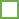 и (или) копия аудиторского заключения на годовой отчет за прошедший год, в котором подтверждаются достоверность финансовой (бухгалтерской) отчетности и соответствие порядка ведения бухгалтерского учета законодательству РФ;и (или) справка об исполнении организацией как налогоплательщиком (плательщиком сборов, налоговым агентом) обязанности по уплате налогов, сборов, пеней, штрафов, выданную налоговым органом;и (или) письмо в произвольной форме об отсутствии в отношении организации производства по делу о несостоятельности (банкротстве), вступивших в силу решений судебных органов о признании организации несостоятельным (банкротом), проведения процедур ликвидации по состоянию на дату представления документов в Банк;и (или) письмо в произвольной форме об отсутствии фактов неисполнения организацией своих денежных обязательств по причине отсутствия денежных средств на банковских счетах;и (или) данные о рейтинге организации, размещенные в сети "Интернет" на сайтах международных рейтинговых агентств ("Standard & Poor's", "Fitch-Ratings", "Moody's Investors Service" и другие) и национальных рейтинговых агентств): рейтинг: наименование рейтингового агентства: и (или) письмо в произвольной форме с указанием размера прибыли и убытков за прошедший финансовый год (в случае отсутствия нормативных требований о ведении бухгалтерской (налоговой) отчетности);и (или) гарантийное письмо в произвольной форме, подписанное руководителем/ уполномоченным лицом клиента, содержащее обязательства клиента, с даты государственной регистрации которого до даты обращения в Банк прошло не более трех месяцев, представить в Банк копию годовой бухгалтерской отчетности (бухгалтерский баланс, отчет о финансовом результате), и (или) копии годовой (либо квартальной) налоговой декларации не позднее 10 рабочих дней, следующих за днем получения отметки налогового органа о принятии документов (в Банк представляются копии документов с отметками налогового органа об их принятии) или получения квитанции учреждения почтовой связи об отправке документов заказным письмом с описью вложения с приложением копии указанной квитанции или отправки отчетности в электронном виде с приложением копии документа, подтверждающего такую отправку, распечатанного на бумажном носителе.9. В качестве сведений (документов) о финансовом положении организации в Банк представляются (отмечается представляемый Банку вид сведений) *:В блоке может быть выбран только один вариант. В соответствии с выбранным пунктом необходимо предоставить подтверждающий документ в Банк. копии годовой бухгалтерской отчетности (бухгалтерский баланс, отчет о финансовом результате), и (или) копии годовой (либо квартальной) налоговой декларации с отметками налогового органа об их принятии или без такой отметки с приложением, либо копии квитанции об отправке заказного письма с описью вложения (при направлении по почте), либо копии подтверждения отправки на бумажных носителях (при передаче в электронном виде);и (или) копия аудиторского заключения на годовой отчет за прошедший год, в котором подтверждаются достоверность финансовой (бухгалтерской) отчетности и соответствие порядка ведения бухгалтерского учета законодательству РФ;и (или) справка об исполнении организацией как налогоплательщиком (плательщиком сборов, налоговым агентом) обязанности по уплате налогов, сборов, пеней, штрафов, выданную налоговым органом;и (или) письмо в произвольной форме об отсутствии в отношении организации производства по делу о несостоятельности (банкротстве), вступивших в силу решений судебных органов о признании организации несостоятельным (банкротом), проведения процедур ликвидации по состоянию на дату представления документов в Банк;и (или) письмо в произвольной форме об отсутствии фактов неисполнения организацией своих денежных обязательств по причине отсутствия денежных средств на банковских счетах;и (или) данные о рейтинге организации, размещенные в сети "Интернет" на сайтах международных рейтинговых агентств ("Standard & Poor's", "Fitch-Ratings", "Moody's Investors Service" и другие) и национальных рейтинговых агентств): рейтинг: наименование рейтингового агентства: и (или) письмо в произвольной форме с указанием размера прибыли и убытков за прошедший финансовый год (в случае отсутствия нормативных требований о ведении бухгалтерской (налоговой) отчетности);и (или) гарантийное письмо в произвольной форме, подписанное руководителем/ уполномоченным лицом клиента, содержащее обязательства клиента, с даты государственной регистрации которого до даты обращения в Банк прошло не более трех месяцев, представить в Банк копию годовой бухгалтерской отчетности (бухгалтерский баланс, отчет о финансовом результате), и (или) копии годовой (либо квартальной) налоговой декларации не позднее 10 рабочих дней, следующих за днем получения отметки налогового органа о принятии документов (в Банк представляются копии документов с отметками налогового органа об их принятии) или получения квитанции учреждения почтовой связи об отправке документов заказным письмом с описью вложения с приложением копии указанной квитанции или отправки отчетности в электронном виде с приложением копии документа, подтверждающего такую отправку, распечатанного на бумажном носителе.9. В качестве сведений (документов) о финансовом положении организации в Банк представляются (отмечается представляемый Банку вид сведений) *:В блоке может быть выбран только один вариант. В соответствии с выбранным пунктом необходимо предоставить подтверждающий документ в Банк. копии годовой бухгалтерской отчетности (бухгалтерский баланс, отчет о финансовом результате), и (или) копии годовой (либо квартальной) налоговой декларации с отметками налогового органа об их принятии или без такой отметки с приложением, либо копии квитанции об отправке заказного письма с описью вложения (при направлении по почте), либо копии подтверждения отправки на бумажных носителях (при передаче в электронном виде);и (или) копия аудиторского заключения на годовой отчет за прошедший год, в котором подтверждаются достоверность финансовой (бухгалтерской) отчетности и соответствие порядка ведения бухгалтерского учета законодательству РФ;и (или) справка об исполнении организацией как налогоплательщиком (плательщиком сборов, налоговым агентом) обязанности по уплате налогов, сборов, пеней, штрафов, выданную налоговым органом;и (или) письмо в произвольной форме об отсутствии в отношении организации производства по делу о несостоятельности (банкротстве), вступивших в силу решений судебных органов о признании организации несостоятельным (банкротом), проведения процедур ликвидации по состоянию на дату представления документов в Банк;и (или) письмо в произвольной форме об отсутствии фактов неисполнения организацией своих денежных обязательств по причине отсутствия денежных средств на банковских счетах;и (или) данные о рейтинге организации, размещенные в сети "Интернет" на сайтах международных рейтинговых агентств ("Standard & Poor's", "Fitch-Ratings", "Moody's Investors Service" и другие) и национальных рейтинговых агентств): рейтинг: наименование рейтингового агентства: и (или) письмо в произвольной форме с указанием размера прибыли и убытков за прошедший финансовый год (в случае отсутствия нормативных требований о ведении бухгалтерской (налоговой) отчетности);и (или) гарантийное письмо в произвольной форме, подписанное руководителем/ уполномоченным лицом клиента, содержащее обязательства клиента, с даты государственной регистрации которого до даты обращения в Банк прошло не более трех месяцев, представить в Банк копию годовой бухгалтерской отчетности (бухгалтерский баланс, отчет о финансовом результате), и (или) копии годовой (либо квартальной) налоговой декларации не позднее 10 рабочих дней, следующих за днем получения отметки налогового органа о принятии документов (в Банк представляются копии документов с отметками налогового органа об их принятии) или получения квитанции учреждения почтовой связи об отправке документов заказным письмом с описью вложения с приложением копии указанной квитанции или отправки отчетности в электронном виде с приложением копии документа, подтверждающего такую отправку, распечатанного на бумажном носителе.10. Сведения об источниках происхождения денежных средств и(или) иного имущества клиента«Акционерный/уставный капитал, средства участников организации -Прибыль от хозяйственной деятельности-Займы, кредиты-Субсидии, гранты, пожертвования, безвозмездная финансовая помощь»Иное________________________________________________10. Сведения об источниках происхождения денежных средств и(или) иного имущества клиента«Акционерный/уставный капитал, средства участников организации -Прибыль от хозяйственной деятельности-Займы, кредиты-Субсидии, гранты, пожертвования, безвозмездная финансовая помощь»Иное________________________________________________10. Сведения об источниках происхождения денежных средств и(или) иного имущества клиента«Акционерный/уставный капитал, средства участников организации -Прибыль от хозяйственной деятельности-Займы, кредиты-Субсидии, гранты, пожертвования, безвозмездная финансовая помощь»Иное________________________________________________Сведения о среднесписочной численности сотрудниковКоличество сотрудников___________________________________________                                                                     (согласно штатному расписанию)Количество физических лиц, получивших доход за ____________________________                                                         последний отчетный период (согласно расчету 6-НДФЛ)Иные пояснения __________________________________________________________________Имеется ли в Вашей организации в штате должности Главный бухгалтер или бухгалтерской службы, за исключением случаев, когда ведение бухгалтерского учета передано на договорных началах специализированной организации (аудиторской фирме) или бухгалтеру-специалисту (индивидуальному аудитору)?                                        □ Да         □ НетЕсли «нет», укажите причину отсутствия______________________________________________________________     _________________________________________________________________________________________________Имеется ли в Вашей организации в штате должности Главный бухгалтер или бухгалтерской службы, за исключением случаев, когда ведение бухгалтерского учета передано на договорных началах специализированной организации (аудиторской фирме) или бухгалтеру-специалисту (индивидуальному аудитору)?                                        □ Да         □ НетЕсли «нет», укажите причину отсутствия______________________________________________________________     _________________________________________________________________________________________________Применяемая система налогообложения Виды налоговых отчислений□ НДС     □ Налог  на прибыль           □ УСН        □ ЕНВД             □ ЕСХН           □ НДФЛ               □Страховые взносы                   □ Оплата патента                                      □ Транспортный налог  (при деятельности, связанной с оказанием транспортных услуг)  □ Налог на имущество (при сдаче в аренду имущества)                                                          □ Иное______________________________________________________        Сведения о налоговом резидентстве юридического лицаСведения о налоговом резидентстве юридического лицаСведения о налоговом резидентстве юридического лицаСведения о налоговом резидентстве юридического лицаЯвляется ли организация налоговым резидентом только в Российской Федерации?☐ДА, является налоговым резидентом только в РФ☐НЕТ, является налоговым резидентом в следующем(их) иностранном(ых) государстве(ах):☐ДА, является налоговым резидентом только в РФ☐НЕТ, является налоговым резидентом в следующем(их) иностранном(ых) государстве(ах):☐ДА, является налоговым резидентом только в РФ☐НЕТ, является налоговым резидентом в следующем(их) иностранном(ых) государстве(ах):Является ли организация налоговым резидентом только в Российской Федерации?СтранаИдентификатор налогоплательщика (ИН)Причина отсутствия ИН*Является ли организация налоговым резидентом только в Российской Федерации?☐Является ли организация налоговым резидентом только в Российской Федерации?☐Является ли организация налоговым резидентом только в Российской Федерации?☐Является ли организация налоговым резидентом только в Российской Федерации?* В случае отсутствия ИН укажите одну из нижеперечисленных причин в поле «Причина отсутствия ИН»:А ☐	юрисдикция не присваивает ИНБ ☐ 	юрисдикция не присвоила ИН организацииВ ☐	иное (в случае выбора данного варианта, необходимо вписать текстом причину в поле «Причина отсутствия ИН»)* В случае отсутствия ИН укажите одну из нижеперечисленных причин в поле «Причина отсутствия ИН»:А ☐	юрисдикция не присваивает ИНБ ☐ 	юрисдикция не присвоила ИН организацииВ ☐	иное (в случае выбора данного варианта, необходимо вписать текстом причину в поле «Причина отсутствия ИН»)* В случае отсутствия ИН укажите одну из нижеперечисленных причин в поле «Причина отсутствия ИН»:А ☐	юрисдикция не присваивает ИНБ ☐ 	юрисдикция не присвоила ИН организацииВ ☐	иное (в случае выбора данного варианта, необходимо вписать текстом причину в поле «Причина отсутствия ИН»)Являются ли физические лица прямо или косвенно контролирующие организацию налоговыми резидентами только в Российской Федерации?☐ДА,
все контролирующие лица являются налоговыми резидентами только в РФ☐НЕТ,
среди контролирующих лиц есть налоговые резиденты иностранных юрисдикций ☐ДА,
все контролирующие лица являются налоговыми резидентами только в РФ☐НЕТ,
среди контролирующих лиц есть налоговые резиденты иностранных юрисдикций ☐ДА,
все контролирующие лица являются налоговыми резидентами только в РФ☐НЕТ,
среди контролирующих лиц есть налоговые резиденты иностранных юрисдикций Является ли хотя бы одно из следующих утверждений для организации верным:Являюсь налогоплательщиком США;Являюсь Иностранным финансовым институтом для целей FATCA;Выступаю в роли посредника (по договорам поручительства, комиссии, доверительного управления, агентским договорам либо иным гражданско – правовым договорам в пользу третьих лиц);Более 10% акций (долей) принадлежат налогоплательщикам США (юр.лицам/физ.лицам).☐ ДА, одно из утверждения является верным                                ☐ НЕТ, данные утверждения не применимы для организацииЯвляюсь налогоплательщиком США;Являюсь Иностранным финансовым институтом для целей FATCA;Выступаю в роли посредника (по договорам поручительства, комиссии, доверительного управления, агентским договорам либо иным гражданско – правовым договорам в пользу третьих лиц);Более 10% акций (долей) принадлежат налогоплательщикам США (юр.лицам/физ.лицам).☐ ДА, одно из утверждения является верным                                ☐ НЕТ, данные утверждения не применимы для организацииЯвляюсь налогоплательщиком США;Являюсь Иностранным финансовым институтом для целей FATCA;Выступаю в роли посредника (по договорам поручительства, комиссии, доверительного управления, агентским договорам либо иным гражданско – правовым договорам в пользу третьих лиц);Более 10% акций (долей) принадлежат налогоплательщикам США (юр.лицам/физ.лицам).☐ ДА, одно из утверждения является верным                                ☐ НЕТ, данные утверждения не применимы для организацииМ.П. (при наличии)(Подпись единоличного исполнительного органа/иного представителя)М.П. (при наличии)(Ф.И.О. единоличного исполнительного органа/иного представителя, указываются полностью) (Ф.И.О. единоличного исполнительного органа/иного представителя, указываются полностью) Дата заполнения Вопросника (в формате дд.мм.гггг):      Дата заполнения Вопросника (в формате дд.мм.гггг):      Дата заполнения Вопросника (в формате дд.мм.гггг):      Дата заполнения Вопросника (в формате дд.мм.гггг):      